ConditionS d’accès L’accès à ce type de formation se fait sur la base des résultats du baccalauréat conformément aux choix du bachelier et à la circulaire ministérielle ci-dessus.    Université Aboubekr Belkaïd (UABT) – TlemcenTel/Fax : +213 (0)43 11 89Site web : www.univ-tlemcen.dzUniversité Aboubekr Belkaïd (UABT) – TlemcenTel/Fax : +213 (0)43 11 89Site web : www.univ-tlemcen.dz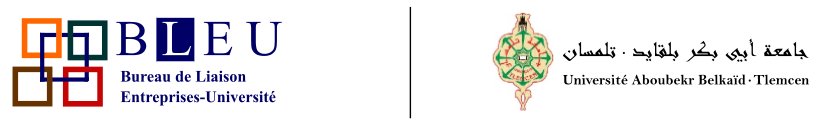 Institut des Sciences et Techniques Appliquées – ISTATel/Fax : +213 (0)43 74 05web  : https//ista.univ-tlemcen.dzFORMATIONS ASSUREES A L’ISTA – Univ-TLEMCEN  LICENCE PROFESSIONNALISANTE (Bac+3)FORMATIONS ASSUREES A L’ISTA – Univ-TLEMCEN  LICENCE PROFESSIONNALISANTE (Bac+3)FORMATIONS ASSUREES A L’ISTA – Univ-TLEMCEN  LICENCE PROFESSIONNALISANTE (Bac+3)FORMATIONS ASSUREES A L’ISTA – Univ-TLEMCEN  LICENCE PROFESSIONNALISANTE (Bac+3)FORMATIONS ASSUREES A L’ISTA – Univ-TLEMCEN  LICENCE PROFESSIONNALISANTE (Bac+3)DomainesFilièresFilièresSpécialitésSpécialitésArchitecture, Urbanisme et Métiers de la Ville [AUMV]Métiers de la Ville [MV]Métiers de la Ville [MV]Géomètre Topographe [GT]Géomètre Topographe [GT]Sciences de la Nature et de la Vie [SNV]Sciences AlimentairesSciences AlimentairesTechnologie des Industries Laitières et Fromagères [TILF]Technologie des Industries Laitières et Fromagères [TILF]Sciences de la Nature et de la Vie [SNV]Sciences AgronomiquesSciences AgronomiquesTechnologie des Huiles Essentielles et Végétales [THEV]Technologie des Huiles Essentielles et Végétales [THEV]CodeDomaineFilièreSpécialitéEtablissementCirconscriptiongéographiqueSérie de bac et prioritéBase de classementT09Sciences de la Nature et  de la VieSciences AlimentairesTechnologie des Industries Laitières et fromagèresUniv- Tlemcen ISTARecrutement NationalPriorité 1 :Bac ExpérimentalPriorité 2 :MathématiqueTechnique MathématiqueLe classement se fait sur la base de la Moyenne générale obtenue au BacS07Sciences de la Nature et  de la VieSciences AgronomiquesTechnologie des Huiles Essentielles et VégétalesUniv- TlemcenRecrutement NationalPriorité 1 :Bac ExpérimentalPriorité 2 :MathématiqueMoyenne générale obtenue au Bac doit être supérieur ou égale à 11/20 - Condition complémentaire : pour participer au classement,   la moyenne en (Math+Science+Phys)/3 doit être supérieur ou égale à 10/20T15Architecture, Urbanisme et Métiers de la VilleMétiers de la VilleGéomètre TopographeUniv- Tlemcen ISTARecrutement NationalPriorité 1 :MathématiqueTechnique MathématiquePriorité 2 :Bac ExpérimentalLe classement se fait sur la base de la Moyenne générale obtenue au Bac